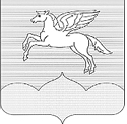 СОБРАНИЕ ДЕПУТАТОВ                                                                        ГОРОДСКОГО ПОСЕЛЕНИЯ «ПУШКИНОГОРЬЕ»ПУШКИНОГОРСКОГО РАЙОНА ПСКОВСКОЙ ОБЛАСТИР Е Ш Е Н И Е от 17.12.2010 № 52пгт. Пушкинские горы(принято на девятой сессии Собрания депутатовгородского поселения «Пушкиногорье» первого созыва)О ВНЕСЕНИИ ИЗМЕНЕНИЙ И ДОПОЛНЕНИЙВ РЕШЕНИЕ СОБРАНИЯ ДЕПУТАТОВОТ 30.11.2010 Г. № 47 « ПОЛОЖЕНИЕ«О ПРИВАТИЗАЦИИ МУНИЦИПАЛЬНОГОИМУЩЕСТВА ГОРОДСКОГО ПОСЕЛЕНИЯ«ПУШКИНОГОРЬЕ»Рассмотрев протест прокуратуры Пушкиногорского района № 22-7-2010 от 09.12.2010 года на раздел 3 Положения «О приватизации муниципального имущества городского поселения «Пушкиногорье», утвержденного Решением Собрания депутатов городского поселения «Пушкиногорье» от 30.11.2010 года № 47,                          Собрание депутатов городского поселения «Пушкиногорье»Р Е Ш И Л О :1. Внести в Положение «О приватизации муниципального имущества городского поселения «Пушкиногорье», утвержденного Решением Собрания депутатов городского поселения «Пушкиногорье» от 30.11.2010 г. № 47 следующие изменения и дополнения:1.1. Пункт 3.2. раздела 3 изложить в следующей редакции: «Информационное сообщение о продаже государственного или муниципального имущества подлежит опубликованию в официальном печатном издании, а также размещению на официальном сайте в сети "Интернет", сайте продавца муниципального имущества в сети "Интернет" (далее также - сайты в сети "Интернет"), определенных Администрацией городского поселения «Пушкиногорье», не менее чем за тридцать дней до дня осуществления продажи указанного имущества, если иное не предусмотрено Федеральным законом.	Информационное сообщение о продаже муниципального имущества, подлежащее опубликованию в официальном печатном издании, должно содержать, за исключением случаев, предусмотренных Федеральным законом, следующие сведения:1) наименование органа местного самоуправления, принявшего решение об условиях приватизации такого имущества, реквизиты указанного решения;2) наименование такого имущества и иные позволяющие его индивидуализировать сведения (характеристика имущества);3) способ приватизации такого имущества;4) начальная цена продажи такого имущества;5) форма подачи предложений о цене такого имущества;6) условия и сроки платежа, необходимые реквизиты счетов;7) размер задатка, срок и порядок его внесения, необходимые реквизиты счетов;8) порядок, место, даты начала и окончания подачи заявок, предложений;9) исчерпывающий перечень представляемых покупателями документов;10) срок заключения договора купли-продажи такого имущества;11) порядок ознакомления покупателей с иной информацией, условиями договора купли-продажи такого имущества;12) ограничения участия отдельных категорий физических лиц и юридических лиц в приватизации такого имущества;13) порядок определения победителей (при проведении аукциона, специализированного аукциона, конкурса) либо лиц, имеющих право приобретения муниципального имущества (при проведении его продажи посредством публичного предложения и без объявления цены);14) место и срок подведения итогов продажи муниципального имущества.При продаже акций открытого акционерного общества, находящихся в муниципальной собственности, также указываются следующие сведения:1) полное наименование, почтовый адрес и место нахождения открытого акционерного общества;2) размер уставного капитала открытого акционерного общества, общее количество, номинальная стоимость и категории выпущенных акций открытого акционерного общества;3) перечень основной продукции (работ, услуг), производство которой осуществляется открытым акционерным обществом;4) условия конкурса при продаже акций открытого акционерного общества на конкурсе;5) сведения о доле на рынке определенного товара хозяйствующего субъекта, включенного в Реестр хозяйствующих субъектов, имеющих долю на рынке определенного товара в размере более чем 35 процентов.Информационное сообщение о продаже муниципального имущества, размещаемое на сайтах в сети "Интернет", наряду со сведениями, предусмотренными пунктами 3 и 4 настоящей статьи, должно содержать следующие сведения:1) требования к оформлению представляемых покупателями документов;2) бухгалтерская отчетность открытого акционерного общества на последнюю отчетную дату, предшествующую дате опубликования информационного сообщения;3) площадь земельного участка или земельных участков, на которых расположено недвижимое имущество открытого акционерного общества;4) численность работников открытого акционерного общества;5) площадь и перечень объектов недвижимого имущества открытого акционерного общества с указанием действующих обременений и установленных при приватизации обременений;6) информация обо всех предыдущих торгах по продаже данного имущества, которые не состоялись, были отменены, признаны недействительными, с указанием соответствующей причины (отсутствие заявок, явка только одного покупателя, иная причина).  По решению Администрации городского поселения «Пушкиногорье» в информационном сообщении о продаже муниципального имущества указываются дополнительные сведения о подлежащем приватизации имуществе.  В отношении объектов, включенных в прогнозный план (программу) приватизации муниципального имущества юридическим лицом, привлекаемым для организации продажи приватизируемого имущества и (или) осуществления функции продавца, может осуществляться дополнительное информационное обеспечение.  Со дня приема заявок лицо, желающее приобрести муниципальное имущество (далее - претендент), имеет право на ознакомление с информацией о подлежащем приватизации имуществе.В местах подачи заявок и на сайте продавца муниципального имущества в сети "Интернет" должны быть размещены общедоступная информация о торгах по продаже подлежащего приватизации муниципального имущества, образцы типовых документов, представляемых покупателями муниципального имущества, правила проведения торгов. Информация о результатах сделок приватизации муниципального имущества подлежит опубликованию в официальном печатном издании, размещению на сайтах в сети "Интернет" в течение тридцати дней со дня совершения указанных сделок.  К информации о результатах сделок приватизации муниципального имущества, подлежащей опубликованию в официальном печатном издании, размещению на сайтах в сети "Интернет", относятся:1) наименование такого имущества и иные позволяющие его индивидуализировать сведения (характеристика имущества);2) дата и место проведения торгов;3) наименование продавца такого имущества;4) количество поданных заявок;5) лица, признанные участниками торгов;6) цена сделки приватизации;7) имя физического лица или наименование юридического лица - покупателя".1.2. Пункт 4.5. раздела 4 изложить в следующей редакции: 4.5.1.Продажа муниципального имущества посредством публичного предложения (далее - продажа посредством публичного предложения) осуществляется в случае, если аукцион по продаже указанного имущества был признан несостоявшимся.4.5.2. Информационное сообщение о продаже посредством публичного предложения наряду со сведениями, предусмотренными пунктом 3.2 настоящего Положения, должно содержать следующие сведения:1) дата, время и место проведения продажи посредством публичного предложения;2) величина снижения цены первоначального предложения ("шаг понижения"), величина повышения цены в случае, предусмотренном Федеральным законом ("шаг аукциона");3) минимальная цена предложения, по которой может быть продано муниципальное имущество (цена отсечения).4.5.3. Цена первоначального предложения устанавливается не ниже начальной цены, указанной в информационном сообщении о продаже указанного в пункте 4.5.1. настоящей статьи имущества на аукционе, который был признан несостоявшимся, а цена отсечения составляет 50 процентов начальной цены такого аукциона.4.5.4. Продолжительность приема заявок должна быть не менее чем двадцать пять дней. Одно лицо имеет право подать только одну заявку.4.5.5. Продажа посредством публичного предложения осуществляется с использованием открытой формы подачи предложений о приобретении муниципального имущества в течение одной процедуры проведения такой продажи.При продаже посредством публичного предложения осуществляется последовательное снижение цены первоначального предложения на "шаг понижения" до цены отсечения.Предложения о приобретении муниципального имущества заявляются участниками продажи посредством публичного предложения поднятием их карточек после оглашения цены первоначального предложения или цены предложения, сложившейся на соответствующем "шаге понижения".Право приобретения муниципального имущества принадлежит участнику продажи посредством публичного предложения, который подтвердил цену первоначального предложения или цену предложения, сложившуюся на соответствующем "шаге понижения", при отсутствии предложений других участников продажи посредством публичного предложения.В случае, если несколько участников продажи посредством публичного предложения подтверждают цену первоначального предложения или цену предложения, сложившуюся на одном из "шагов понижения", со всеми участниками продажи посредством публичного предложения проводится аукцион по установленным в соответствии с Федеральным законом правилам проведения аукциона, предусматривающим открытую форму подачи предложений о цене имущества. Начальной ценой муниципального имущества на таком аукционе является цена первоначального предложения или цена предложения, сложившаяся на данном "шаге понижения".В случае, если участники такого аукциона не заявляют предложения о цене, превышающей начальную цену муниципального имущества, право его приобретения принадлежит участнику аукциона, который первым подтвердил начальную цену муниципального имущества.4.5.6. Продажа посредством публичного предложения, в которой принял участие только один участник, признается несостоявшейся.4.5.7. Претендент не допускается к участию в продаже посредством публичного предложения по следующим основаниям:1) представленные документы не подтверждают право претендента быть покупателем в соответствии с законодательством Российской Федерации;2) представлены не все документы в соответствии с перечнем, указанным в информационном сообщении о продаже муниципального имущества, либо оформление указанных документов не соответствует законодательству Российской Федерации;3) заявка на участие в продаже посредством публичного предложения подана лицом, не уполномоченным претендентом на осуществление таких действий.4.5.8. Перечень указанных в пункте 4.5.7 настоящей статьи оснований отказа претенденту в участии в продаже посредством публичного предложения является исчерпывающим.4.5.9. Претендент имеет право отозвать поданную заявку на участие в продаже посредством публичного предложения до момента признания его участником такой продажи.4.5.10. Уведомление о признании участника продажи посредством публичного предложения победителем выдается победителю или его полномочному представителю под расписку в день подведения итогов продажи посредством публичного предложения.4.5.11. При уклонении или отказе победителя продажи посредством публичного предложения от заключения в установленный срок договора купли-продажи имущества он утрачивает право на заключение указанного договора и задаток ему не возвращается.4.5.12. Суммы задатков возвращаются участникам продажи посредством публичного предложения, за исключением победителя такой продажи, в течение пяти дней с даты подведения ее итогов.4.5.13. Не позднее чем через пять дней с даты выдачи уведомления о признании участника продажи посредством публичного предложения победителем с ним заключается договор купли-продажи.4.5.14. Передача муниципального имущества и оформление права собственности на него осуществляются в соответствии с законодательством Российской Федерации не позднее чем через тридцать дней после дня полной оплаты имущества.2. Настоящее решение вступает в силу с момента его принятия.       3. Обнародовать настоящее Решение в установленном Уставом порядке.Главамуниципального образованиягородское поселение«Пушкиногорье»                                                                            Ю.А. Гусев